Sang 2Jehova er dit navn(Salme 83:18)Capo: 51.      C                           EmJehova, du er Gud,        Am                             Fden levende og sande,       C                                  Emfor du lod alting danne.      Am             FJehova er dit navn.       Dm Det folk du valgte ud,         Fden menighed du leder,       Gforkynder alle steder,      C       F            GJehova, om dit navn.Omkvæd:      C             GJehova, Jehova,      Am                   Fså kærlig og så stor.           Dm                 AmIngen anden er din lige   Fi himmel og på jord.        DmAlle mennesker skal vide     G        Am    Gat du er Suveræn.      C           Em Am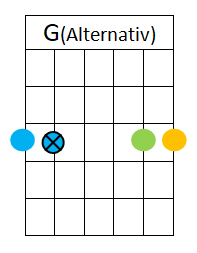 Jehova, Jeho-va,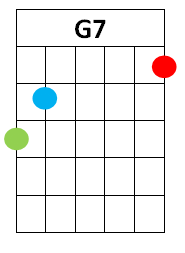        Dm               G7         Cvor underfulde Gud og Ven. 2.       C                           EmDu former os til det      Am                               Fdu ønsker vi skal være,     C                              Emså vi er dig til ære.      Am             FJehova er dit navn.       Dm Dit store navn har du       Fbetroet os at bære;      Gnu ønsker vi at lære        C           F         Genhver om dette navn.Omkvæd